Department of Building Construction TechnologyEngineering, Computer Programming, & Technology  http://www.valenciacollege.edu/west/engineering/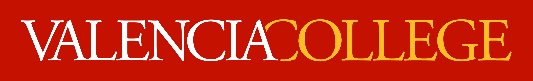 Course Syllabus for TAR1120C Architectural Drawing, CRN 30184 - Summer 2022Course Description from the Valencia Catalog:This course covers residential design and wood frame construction with additional study in aspects of housing, aesthetics and working drawings. Students prepare assigned drawings. Special fee: $46. 3 credits, 4 contact hours. Prerequisites: A minimum of one unit of high school drafting or equivalent work experience in drafting or ETD 1103C for those students with no drafting experience. BCN1303C preferred.Class Meetings:	Required RTV 7:00 – 8:30 PM Thursday evenings via ZOOM + Online, 15 weeksText: Architecture - Residential Drawing and Design by Kicklighter & Thomas ©2018 (or newest edition), published by The Goodheart - Wilcox Company, Inc.Instructor Information:Name:	Andrew RayCell Phone:	321-945-5995 please no calls past 9:00 PMEmail:	ARay@valenciacollege.eduOffice Hours:	Virtual Office hours – see schedule on Faculty Front DoorStudent Performance Assessment:Lecture exams, quizzes, homework, class projects, and the final exam will determine your course grade. Your final average will be valued according to the following grading scale:Grading scale:90 - 100% = A 80 - 89.9% = B70 - 79.9% = C60 - 69.9% = D0 - 59.9% = FGrade Breakdown:     	Midterm + Final  = 36%	Arch. Drawings = 18%	REVIT Project = 18%	Portfolio  = 10%	Homework & Quizzes   = 18%	TOTAL = 100%Software: This course will require students to enhance their CAD drafting techniques. Assignments may require the use of AutoCAD Architecture, SketchUp, and REVIT. Students are encouraged to download free (or low-cost) versions of this software to use at home, and to make use of free tutorials and YouTube videos to become proficient with these programs.NOTE: Classroom Policies are available at frontdoor.valenciacollege.edu/?araySubmission of your first assignment is considered proof that you have read, understand, and accept the classroom policies as published online.Major Topics/ Concepts/ Skills/ IssuesIntroduction to the standards and terminology used in the design and construction of residences in North America, with some discussion of historical context and styles.Examine the issues involved in designing residential spaces for sleeping, living and service areas, including the specifics of planning baths, kitchens, stairs, and indoor/outdoor living spaces that meet building codes.Fundamentals and application of industry accepted 2D CAD program(s) for residential design, emphasizing proper line-weights and text placement, with introduction of BIM (Bldg. Info. Modeling) and 3D visualization.Explore the terminology and systems involved in foundations, floors, walls, and roof framing, and integrate these components into drawing plans, elevations, and details.Learn specific industry standards related to doors, windows, stairs, and fireplaces.Fundamentals of residential electrical, plumbing, and mechanical systems and plans.CRN 30184  - TAR1120C Architectural Drawing                   Summer 2022 Schedule **subject to revision by Instructor during semesterCRN 30184  - TAR1120C Architectural Drawing                   Summer 2022 Schedule **subject to revision by Instructor during semesterCRN 30184  - TAR1120C Architectural Drawing                   Summer 2022 Schedule **subject to revision by Instructor during semesterCRN 30184  - TAR1120C Architectural Drawing                   Summer 2022 Schedule **subject to revision by Instructor during semesterUnit TOPICHomework Assignments - OptionalReading1Introductions; Ch. 1 –Architectural Styles2 – Basic House Designs4 – Drwg. Instruments(Media) SketchingAmerican House (design styles)Traffic Circulation Review use of Architect’s scaleStart gathering portfolio photos.Ch. 1, 2, 4, 6 & 8Skim 3, 526 – Primary Considerations (Land)8 – Sleeping Area/Bath; SketchUp7 – Living Area & 9 – Service AreaDemonstrate use of graphic scale for plansKitchen sketch (on board) in classBasic Areas; Bath layout (REVIT or SketchUp)*** Select a small residential planLiving Room, Dining Room, Kitchen Planning Kitchen CAD (AutoCAD Arch. or REVIT)7, 9, 14, 16316 – Site Plans; review use of scales14 – Floor Plan; start Site Plan A101Dimensioning Floor Plans (similar to 18-2)Bearings, Property Lines& Contour Lines;  A101 Site Plan (REVIT)15, 18418 – Footings/Foundations15 – Foundation Plans; 23- ElevationsFoundation types of Piers; Slab Foundation, Stemwall/Crawl Sp. A102 Foundation Plan (REVIT)10, 11, 12, 13510 – Health/Safety; 11 – Sustainability13 – Remodeling/Renovation; 12 - BIMLab Time - review drawing progressContinue work on drawings19, 20619 – Sill & Floor Construction20 – Wall & Ceiling Const.DRAWINGS DUE: A101 Site Plan, A102 Foundation Plan & Kitchen CadWall Section Parts, Wall Framing Terms. Complete drawingsReview for Mid-Term7MID-TERM EXAMIntro to REVIT interface, wall toolsYouTube tutorials on REVITBegin REVIT - grid, slab/edge21, 228Review Mid-Term results;21 – Doors & Windows; 22 – Bldg. SectionsREVIT – wall types, doors/windowsPlan View Doors & Windows 17, 24, 25924 – Stair Details25 – Fireplaces, Chimneys, Stove Details17 – Roof Designs; REVIT Roof demoStair Parts; Fireplace Parts; Roof Framing PartsREVIT 29, 30, 311029 – Residential Electrical30 – Electrical Plans31 – Residential PlumbingPORTFOLIO DUEElectric Loads; Water Supply, Waste Removal, Set up REVIT sheetsREVIT dimensioning/notations32, 33, 34, 351132 – Plumbing Plans 33 – Residential Climate Control34 – Climate Control Plans35 – Residential SpecificationsPiping Arrangements. Heat loss Reduction Complete REVIT DrawingsReview notes & graded workbook sheets12DRAWINGS DUE: export REVIT dwfReview for FinalFinalCourse wrap-up and FINAL EXAM